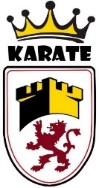 SOLICITUD DE REAFILIACIÓNA LA FEDERACIÓN DE KARATE Y DD.AA. DE CASTILLA Y LEONINTEGRADA EN LA REAL FEDERACION ESPAÑOLA DE KARATE Y DD.AA.Sr./a …………………………………………………………… con DNI ……………… con domicilio en ………………........... calle …………………………………. nº …….. distrito postal nº ………... y en calidad de ……………………………………………… del CLUB ………………………………………… con C.I.F. nº ………………………. Sito en ………………………………… calle ………………………………… nº …..… código postal nº …………, teléfono ………………… y e-mail …………………….......SOLICITA LA REAFILIACIÓN de dicho Club a la FEDERACIÓN DE KARATE Y DD.AA. DE CASTILLA Y LEON, para el año ………… para lo cual abono la cuota Federativa de 100  euros.Así mismo solicito habilitación para impartir formación y examinar de Grados para el profesor/a Sr/a …………………………………., cuya titulación de enseñanza en …………..... es ………………………….., con el título nº ………………., expedido el ……………. y que realizó el último curso de perfeccionamiento en …………………… el ……………………..., grado ……. Dan, con licencia federativa anual nº ………….., expedida el …….. y con D.N.I. nº ………………………… y para lo cual abono la cantidad de 20 euros.Al mismo tiempo solicito para el segundo profesor que realizará la función de Director/a Técnico/a que será Sr/a …………………………………….. cuya titulación de enseñanza en ………… es …………………….. con el título nº ……..…. expedido el ………….. grado ……. Dan, y con licencia anual federativa nº …………, que pueda otorgar y firmar los grados que corresponda, y para lo cual abono  de 50  euros.…………………………., a …… de …………… de 20….PROFESOR 			DIRECTOR TÉCNICO 		PRESIDENTE DEL CLUBFdo.: ….………….		Fdo.: ….………………			Fdo.: ….………………TOTAL QUE SE ABONA……………..€FORMA DE PAGO:   EFECTIVOCHEQUE Nº……………………………………..INGRESO EN C/C  ES32-3035-0274-7127-4000-3550* De acuerdo con  15/1999 de 13 de diciembre de Protección de Datos de Carácter Personal y del Real Decreto1720/2007 de 21 de diciembre, les informamos que los datos personales recogidos en esta solicitud de licencia, serán incorporados alfichero de FEDERADOS titularidad de la Federación de Castilla y León de Karate y D.A. para su gestión interna y serán cedidos a lasAdministraciones Publicas, en cumplimiento de la normativa laboral, de seguridad social y tributaria, dicho fichero se encuentradebidamente inscrito en  de Protección de Datos tal y como establece la Ley al respecto.Autoriza expresamente a que sus datos sean cedidos a la RFEK y DA, Federaciones Internacionales en las que está afiliadaconforme la correspondiente autorización del CSD, con el fin de gestionar la participación en la actividad internacional, cobertura ycontratación de seguros estadísticos y de notificaciones.Autoriza expresamente a que la FCYLKDA le envíe información relacionada con el Karate y D.A., de competiciones, eventos einformaciones de entidades o empresas olaboradoras por cualquier medio.Autoriza expresamente a que sus datos personales e imagen como Director/Presidente del Club puedan ser utilizados por estaFederación para promoción y divulgación del deporte, así como la difusión de los resultados de los campeonatos o de otraactividad, en cualquier medio y su posterior cesión para publicaciones deportivas y anuarios.Podrán ejercitar sus derechos de acceso, cancelación, rectificación u oposición por escrito acompañado del DNI o de otro documentooficial de identificación a la siguiente dirección: Federación Castellano y Leonesa de Karate y D.A. C/ Puente Colgante, 11 - . 47007 – Valladolid. O por fax: 983 22 50 31 o por email a federacion@federacioncylkarate.com.